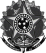 MINISTÉRIO DA EDUCAÇÃOSecretaria de Educação Profissional e TecnológicaInstituto Federal de Educação, Ciência e Tecnologia do Rio Grande do SulCampus CanoasDireção-GeralANEXO ICARTA DE CIÊNCIA DA CHEFIA IMEDIATACidade, _____ de ____________ de _______.De: ________________________________________________________________          (Nome do chefe imediato)À Direção-GeralSenhor(a) Diretor(a),Declaro estar ciente que o servidor _____________________________________, pleiteia participar do evento ____________________________________________________________________ que se realizará no período de ________ a _________ de ____________ de 20___ em ___________________ com carga horária de ____ horas, acompanhando o(os) estudante(s)________________________________________________________________________________________________________________________________________________________________.Atenciosamente,_____________(assinatura)_____________Nome completo da chefia imediata